かんたんレベル・・・まずはのってみよう！ 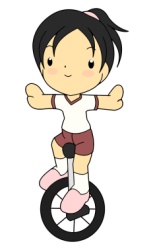 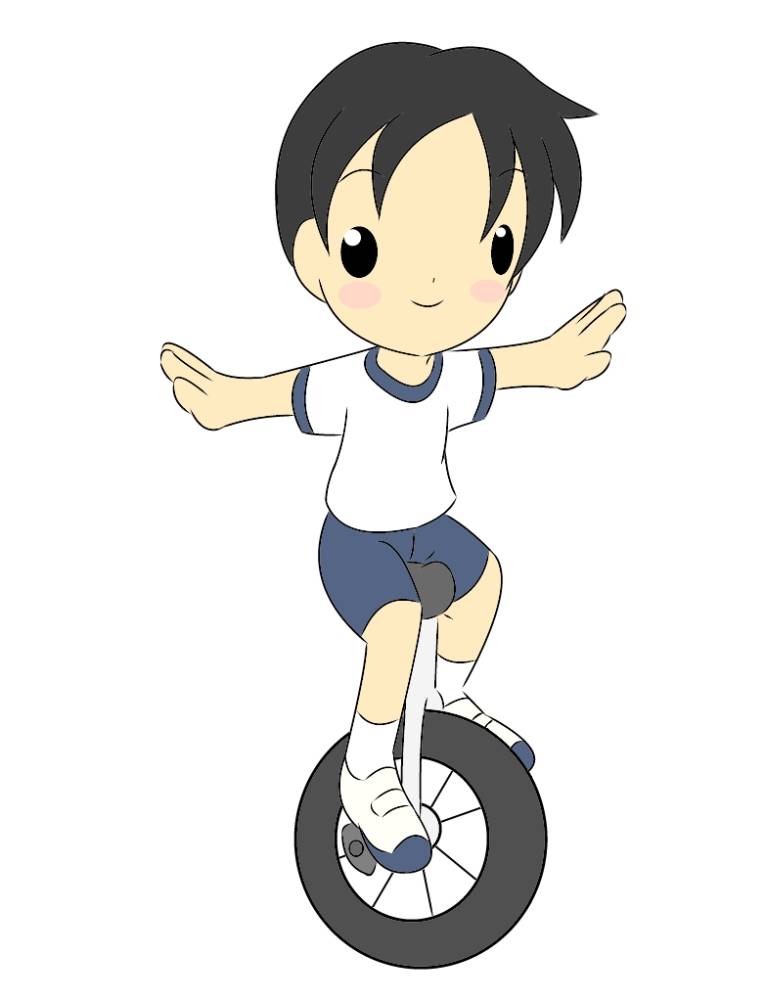 ふつうレベル・・・ることにちょうせんだ！むずかしいレベル・・・くることにちょうせんだ！プロレベル・・・スゴワザにチャレンジ☆　※ちゅうい（例）・・・は・ブランコのさくまわりではらないこと！　　　　　　　　　　はみんなでしてつかうこと！その1その2その3その4その5つかまりながらのる。〇〇から〇〇までをつないでる（短い距離）〇〇から〇〇までをつないでる（短い距離）つえをつかって　にのるつえをつかって　２メートルるその1その2その3その4その5つえを使って５メートルるつえを使って10メートルる２まる２メートルる５メートルるその1その2その3その4その5のりをする１０メートルるアイドリング１０回２５メートルるＵ(ユー)ターンをするその1その2その3その4その5アイドリング３０回バックで５メートルる２人でドッチビー４パス２人でメリーゴーランド４人でメリーゴーランドその６その７その８その９その１０タイヤのり５mサドルもち上げのり３ｍるのりながらなわとびとび３のり１０ｍるターンのったままジャンプしてむきを変える